Los MV1 y MV2 deben presentarse en la solicitud en físico y en formato digital conforme las siguientes tablas, según corresponda:Notas:1. El nombre del medio de verificación debe ser el mismo en la solicitud en físico y en formato digital.2. Folios hace referencia al rango de páginas donde se ubica el medio de verificación en la solicitud en físico.El MV3 debe presentarse en la solicitud en físico y en formato digitalconforme las siguientes tablas, según corresponda por local:Notas:1Los código(s) de local(es) indicados en el formato de licenciamiento A5, son por ejemplo: S01L1.Agregar las filas en función al número de locales de la universidad.SUPERINTENDENCIA NACIONAL DE EDUCACIÓN SUPERIOR UNIVERSITARIA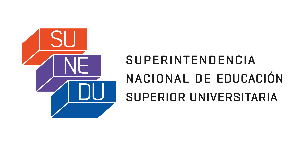 FORMATO DE LICENCIAMIENTO BB43NOMBRE DE LA UNIVERSIDAD UNIVERSIDAD NACIONAL DE SAN CRISTÓBAL DE HUAMANGA.REPRESENTANTE LEGALDr. HOMERO ANGO AGUILAR.CONDICIÓN VIVerificación de los servicios educacionales complementarios básicos (servicio médico, social, psicopedagógico, deportivo, entre otros). COMPONENTE VI.1Servicios de salud.INDICADOR 43La universidad cuenta en todos sus locales con un tópico o con el servicio tercerizado.1. MEDIO DE VERIFICACIÓN (MV)MV1: Formato de Licenciamiento C10Tópico de Salud; yMV2: Documento que acredite el presupuesto destinado a la prestación del servicio.MV3: Contrato o convenio para la prestación del servicio a través de terceros. Los documentos deben estar aprobados por la autoridad competente o representante legal de la universidad, indicando su última fecha de actualización.2. CONSIDERACIONES PARA EL CUMPLIMIENTO DEL INDICADORLa universidad debe presentar evidencia de la existencia de un tópico o servicio de salud en todos sus locales donde brinden el servicio educativo.MV1El documento debe estar aprobado por la autoridad competente o representante legal de la universidad, indicando su última fecha de actualización.MV2La universidad debe presentar el presupuesto del servicio de salud precisando los recursos asignados por todo concepto para cada uno de sus locales El documento debe estar aprobado por la autoridad competente o representante legal de la universidad, indicando su última fecha de actualización.MV3En caso la universidad cuenta con el servicio tercerizado, deben además presentar el o los contratos y/o convenios correspondientes, precisando la razón social y/o RUC de la universidad.CÓDIGO DEL MEDIO DE VERIFICACIÓNNOMBRE DEL MEDIO DE VERIFICACIÓN1UBICACIÓN EN LA SOLICITUD(indicar folios 2 correspondientes)MV1MV2CÓDIGO(S) DE LOCAL(ES) 1CÓDIGO DEL MEDIO DE VERIFICACIÓNNOMBRE DEL MEDIO DE VERIFICACIÓNUBICACIÓN EN LA SOLICITUD
(indicar folios correspondientes)MV3MV33. OBSERVACIONES ADICIONALES